Publicado en Madrid el 21/06/2023 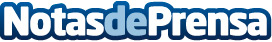 Aplazame decide impulsar la presencia de su modelo de financiación en tiendas físicasLa entidad financiera desarrolla nuevas funcionalidades dentro de su plataforma para adaptarla al modelo omnicanalDatos de contacto:Domingo Salas652 285 963Nota de prensa publicada en: https://www.notasdeprensa.es/aplazame-decide-impulsar-la-presencia-de-su Categorias: Franquicias Finanzas Marketing E-Commerce Consumo http://www.notasdeprensa.es